ПОСТАНОВЛЕНИЕАдминистрации муниципального образования «Мамхегское сельское поселение»От 24.06.2019 года  №30                                                                                а.Мамхег«О внесении изменений и дополнений в административный регламент по предоставлению муниципальной услуги "Предоставление сведений об объектах имущества, включенных в перечень муниципального имущества, свободного от прав третьих лиц (за исключением имущественных прав субъектов малого и среднего предпринимательства), предназначенного для использования в целях предоставления его во владение и (или) в пользование на долгосрочной основе (в том числе по льготным ставкам арендной платы) субъектам малого и среднего предпринимательства и организациям, образующим инфраструктуру поддержки субъектов малого и среднего предпринимательства утверждённый постановлением от 31.10.2018г. №34В соответствии с Федеральным законом от 1.04.2019г. №48-ФЗ «О внесении изменений в Федеральный закон  об индивидуальном (персонифицированном) учете в системе обязательного пенсионного страхования и отдельные законодательные акты Российской Федерации» , руководствуясь Уставом администрация муниципального образования «Мамхегское сельское поселение»,ПОСТАНОВЛЯЕТ:       1. Внести в административный регламент по предоставлению муниципальной услуги Предоставление сведений об объектах имущества, включенных в перечень муниципального имущества, свободного от прав третьих лиц (за исключением имущественных прав субъектов малого и среднего предпринимательства), предназначенного для использования в целях предоставления его во владение и (или) в пользование на долгосрочной основе (в том числе по льготным ставкам арендной платы) субъектам малого и среднего предпринимательства и организациям, образующим инфраструктуру поддержки субъектов малого и среднего предпринимательства утверждённый постановлением от 31.10.2018г. №34 следующие изменения и дополнения:Дополнить новый раздел III.I следующего содержания:«III.I. Получение документов и информации по каналам межведомственного взаимодействия3.1.1. Специалист, ответственный за проверку документов и подготовку проекта решения о предоставлении муниципальной услуги (отказе в предоставлении муниципальной услуги) в течение 2 рабочих дней со дня получения заявления и документов:- проверяет наличие представленных документов;- подготавливает проекты межведомственных запросов о предоставлении документов (сведений, содержащихся в них) в государственные (муниципальные) органы (подведомственные им организации), в распоряжении которых находятся документы и (или) информация, указанные в пункте 2.7. Административного регламента, в случае если заявитель не представил их самостоятельно, и передает на рассмотрение и подпись  ответственному специалисту,  или, при наличии технической возможности, формирует межведомственный запрос в электронном виде, подписывает электронной подписью и направляет его через систему межведомственного электронного взаимодействия в:- Управление Федеральной службы государственной регистрации, кадастра и картографии по Республики Адыгея, в части получения сведений из Единого государственного реестра прав на недвижимое имущество и сделок с ним;- Федеральную налоговую службу по Республики Адыгея, в части получения сведений из единого государственного реестра юридических лиц, индивидуальных предпринимателей.3.1.2. В день поступления ответов на запросы, они регистрируются в журнале регистрации обращений юридических и физических лиц в соответствии с правилами делопроизводства.3.1.3. Результатом административной процедуры является получение всех документов по каналам межведомственного взаимодействия. 3.1.4. Срок административной процедуры с момента регистрации заявления – 7 дней.3.1.5.В Межведомственный запрос о представлении документов и (или) информации, для предоставления муниципальной услуги с использованием межведомственного информационного взаимодействия должен содержать предусмотренный законодательством Российской Федерации идентификатор сведений о физическом лице (при наличии), если документы и информация запрашиваются в отношении физического лица».       2. Разместить настоящее постановление на официальном сайте администрации «Мамхегское сельское поселение» в сети интернет и обнародовать в районной газете «Заря».       3. Контроль за исполнение настоящего постановления оставляю за собой.Глава администрацииМуниципального образования«Мамхегское сельское поселение»                                                          Р.А. Тахумов РЕСПУБЛИКА АДЫГЕЯАдминистрация      МО «Мамхегское сельское                   поселение»                                      385440, а. Мамхег,, ул. Советская,54а. 88-777-3-9-22-34 АДЫГЭ РЕСПУБЛИКМуниципальнэ образованиеу«Мамхыгъэ чъыпIэ кой»иадминистрацие385440, къ. Мамхэгъ,ур. Советскэм, 54а.88-777-3-9-22-34 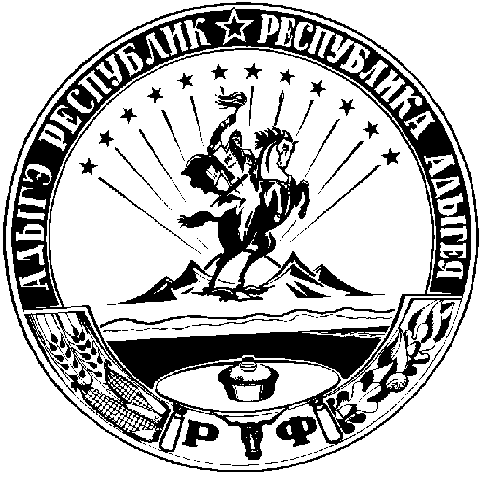 